https://www.sciencedirect.com/science/article/abs/pii/S0925346721000550?via%3Dihub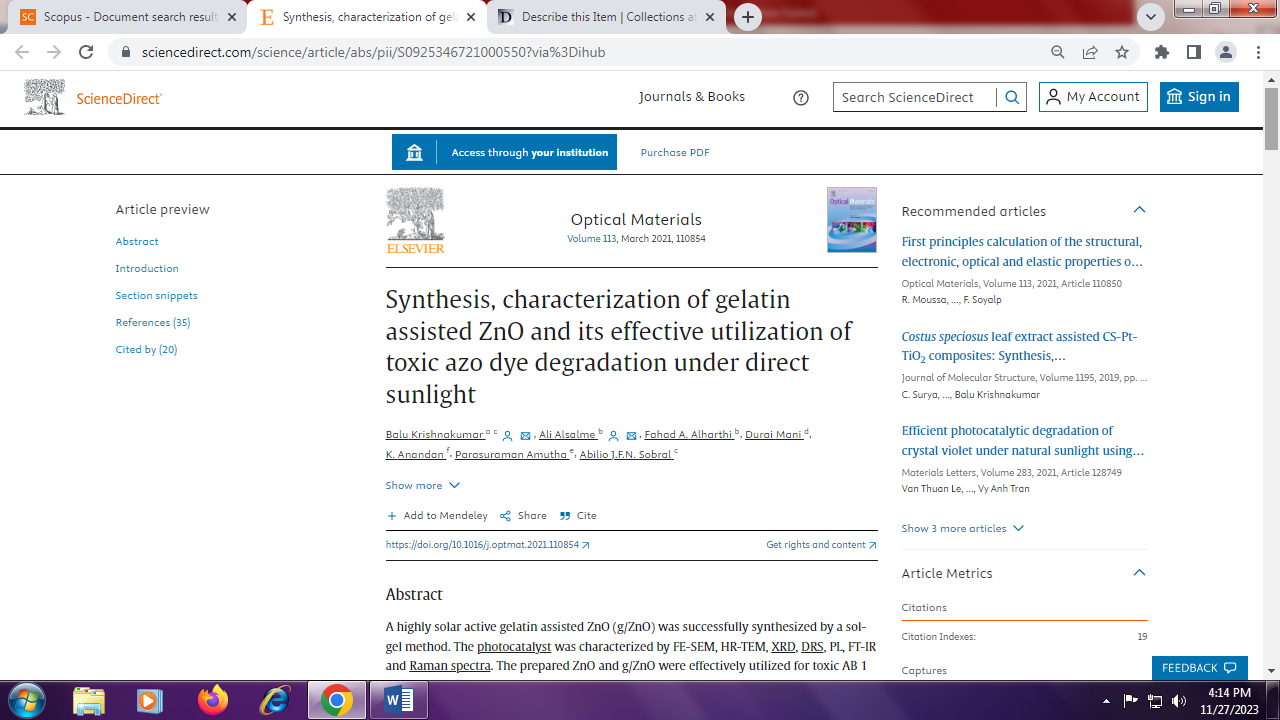 